ПРОЕКТ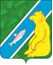 СОВЕТ ДЕПУТАТОВГОРОДСКОГО ПОСЕЛЕНИЯ АНДРАОктябрьского районаХанты-Мансийского автономного округа-ЮгрыРЕШЕНИЕО внесении изменений и дополненийв Устав городского поселения Андра	В целях приведения норм и положений Устава городского поселения Андра в соответствие с Законом Ханты-Мансийского автономного округа - Югры от 09.07.2020 № 62-оз «О внесении изменений в Закон Ханты-Мансийского автономного округа - Югры «О статусе и границах муниципальных образований Ханты-Мансийского автономного округа – Югры», статьей 48 Устава городского поселения Андра, Совет депутатов городского поселения Андра решил:	1.  Внести в Устав городского поселения Андра следующие изменения: 1.1. ст. 1 п. 1 после слов «городское поселение Андра» дополнить словами «Октябрьского муниципального района Ханты-Мансийского автономного округа-Югры;1.2. ст. 1 п. 2 после слов «городское поселение Андра» дополнить словами «Октябрьского муниципального района Ханты-Мансийского автономного округа-Югры»;1.3. ст. 1 п. 5 после слова «Слова» дополнить словами «городское поселение Андра Октябрьского муниципального района Ханты-Мансийского автономного округа-Югры».1.4. по тексу Устава городского поселения Андра слова «Октябрьский район» заменить на слова «Октябрьский муниципальный район» в соответствующих падежах.Официальное наименование муниципального образования – 
(в строгом соответствии с установленными нормами Закона 
Ханты-Мансийского автономного округа – Югры от 25 ноября 2004 года № 63-оз «О статусе и границах муниципальных образований 
Ханты-Мансийского автономного округа – Югры»). Сокращенное наименование муниципального образования – (указывается наименование, применяемое в настоящий момент в названии органов местного самоуправления муниципального образования).  В соответствии с частью 5 статьи 9.1 Федерального закона 
от 06.10.2003 № 131-ФЗ «Об общих принципах организации местного самоуправления в Российской Федерации» сокращенная форма наименования используется наравне с  наименованием, установленным настоящим пунктом, в том числе в нормативных правовых актах 
Ханты-Мансийского автономного округа – Югры, в настоящем Уставе 
и иных муниципальных правовых актах  городского поселения Андра в Уставе и иных муниципальных правовых актах Октябрьского муниципального района.   2. Направить настоящее решение для государственной регистрации в Управление министерства юстиции Российской Федерации по Ханты - Мансийскому автономному округу – Югре.3. Опубликовать настоящее решение в печатном издании Октябрьского района в течение семи дней со дня его поступления из Управления Министерства юстиции Российской Федерации по Ханты – Мансийскому автономному округу - Югре. 4. Настоящее решение вступает в силу после официального опубликования в печатном издании Октябрьского района.Председатель Совета депутатов                                        Глава городского поселения Андра________________ В.Г. Морозов                                       _________________ Н.В. Жук                                                                                    «»2020г.№